UNIVERSIDADE FEDERAL DA BAHIA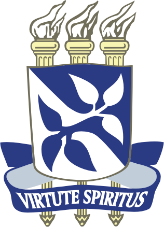 Instituto Multidisciplinar de Saúde – Campus Anísio TeixeiraNúcleo de Investigações Neuropsicológicas da Infância e da AdolescênciaSolicitamos a intenção de submissão do artigo “Inteligência e desempenho escolar em crianças entre 6 e 11 anos” para publicação na Revista Psicologia em Pesquisa.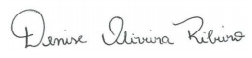 __________________________________________Denise Oliveira Ribeiro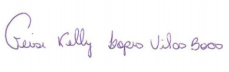 __________________________________________Geise Kelly Lopes Vilas Boas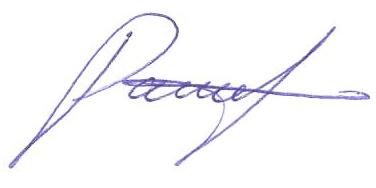 __________________________________________Patrícia Martins de Freitas